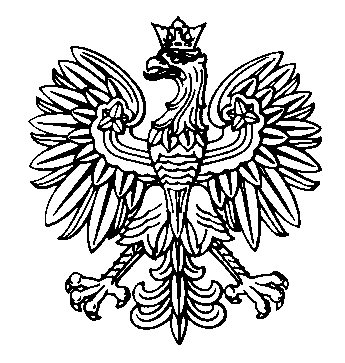    OBWIESZCZENIE	Na podstawie art. 10 ust. 1 ustawy z dnia 8 lipca 2010r. -  o szczególnych zasadach przygotowania do realizacji inwestycji w zakresie budowli przeciwpowodziowych (tj. Dz. U. z 2015r., poz. 966 ze zmianami), art. 72 ust. 6 ustawy z dnia 3 października 2008r. o udostępnianiu informacji o środowisku i jego ochronie, udziale społeczeństwa w ochronie środowiska oraz o ocenach oddziaływania na środowisko (tj. Dz. U. z 2013r., poz. 1235 ze zmianami) oraz art. 49 Kodeksu postępowania administracyjnego (tj. Dz. U. 2016 poz. 23 ze zmianami)						Wojewoda Świętokrzyskizawiadamia, że na wniosek Gminy Radoszyce, ul. Żeromskiego 28, 26-230 Radoszyce, działającej przez pełnomocnika, wydana została w dniu 29.02.2016. decyzja Nr 17/2016, znak: IN-II.7840.3.22.2015 o pozwoleniu na realizację inwestycji w zakresie budowli przeciwpowodziowych, dla zadania pn.: „Budowa zbiornika retencyjnego i zagospodarowania terenów wokół zbiornika w miejscowości Radoszyce”.1. Działki objęte wnioskowaną inwestycją:Obręb 0025 Radoszyce4576, 4580, 4581/1, 4581/3, 4586 (4586/1, 4586/2), 4755, 4756, 4923 (4923/1, 4923/2), 4924 (4924/1, 4924/2), 4982, 4985, 4986, 4999 (4999/1, 4999/2), 5000 (5000/1, 5000/2), 5281 (5281/1, 5281/2), 5283 (5283/1, 5283/2), 5285 (5285/1, 5285/2), 5286 (5286/1, 5286/2), 5287 (5287/1, 5287/2), 5288, 5308 (5308/1, 5308/2), 5309 (5309/1, 5309/2), 5310 (5310/1, 5310/2), 5311 (5311/1, 5311/2), 5315, 5316, 5317, 7339, Obręb 0004 Grodzisko339 (339/1, 339/2, 339/3).2. Działki, dla których zachodzą skutki wynikające z art. 9 pkt 5 lit. „b” ustawy o szczególnych zasadach przygotowania do realizacji inwestycji w zakresie budowli przeciwpowodziowych, tzn. następuje trwale ograniczony sposób korzystania: Obręb 0025 Radoszyce: 4578, 5277.Obręb 0004 Grodzisko: 304.	Decyzja o pozwoleniu na realizację inwestycji w zakresie budowli przeciwpowodziowych  zawiera w szczególności: określenie linii rozgraniczających teren, warunki wynikające z potrzeb ochrony środowiska, ochrony zabytków i dóbr kultury współczesnej oraz potrzeb obronności państwa, wymagania dotyczące ochrony uzasadnionych interesów osób trzecich, warunki określone w decyzji o środowiskowych uwarunkowaniach, oznaczenie według katastru nieruchomości lub ich części, będących częścią inwestycji, niezbędnych do jej realizacji, zatwierdzenie projektu budowlanego.	Nieruchomości objęte liniami rozgraniczającymi teren staną się z mocy prawa własnością Gminy Radoszyce z dniem ostateczności niniejszej decyzji. 	Określa się termin wydania nieruchomości Gminie Radoszyce, ul. Żeromskiego 28, 26-230 Radoszyce, wymienionych w pkt 1 - na 60 dzień od dnia, w którym decyzja o pozwoleniu na realizację przedmiotowej inwestycji stała się ostateczna. 	Zgodnie z art. 20 ustawy o szczególnych zasadach przygotowania do realizacji inwestycji w zakresie budowli przeciwpowodziowych z tytułu przeniesienia na rzecz Gminy Radoszyce własności nieruchomości, o których mowa w pkt 1, właścicielowi albo użytkownikowi wieczystemu tej nieruchomości przysługuje odszkodowanie, w wysokości uzgodnionej między inwestorem, a dotychczasowym właścicielem, użytkownikiem wieczystym lub osobą, której przysługuje ograniczone prawo rzeczowe do nieruchomości. Uzgodnienia dokonuje się w formie pisemnej pod rygorem nieważności.Jeżeli w terminie 2 miesięcy od dnia, w którym decyzja o pozwoleniu na realizację inwestycji stanie się ostateczna, nie dojdzie do uzgodnienia, wysokość odszkodowania ustala wojewoda w drodze decyzjiZgodnie z art. 21 ust. 7 pkt 1 ustawy o szczególnych zasadach przygotowania do realizacji inwestycji w zakresie budowli przeciwpowodziowych w przypadku, w którym dotychczasowy właściciel lub użytkownik wieczysty nieruchomości objętej decyzją o pozwoleniu na realizację inwestycji w zakresie budowli przeciwpowodziowych wyda tę nieruchomość niezwłocznie, lecz nie później niż w terminie 30 dni od dnia doręczenia zawiadomienia o wydaniu decyzji o pozwoleniu na realizację inwestycji – wysokość odszkodowania powiększa się o kwotę równą 5% wartości nieruchomości lub wartości prawa użytkowania wieczystego.	W sprawie wydania nieruchomości należy kontaktować się z Gminą Radoszyce, ul. Żeromskiego 28, 26-230 Radoszyce:+ 48 (41) 373 50 83 tel. + 48 (41) 373 50 84 faxl.Strony z decyzją mogą zapoznać się w Wydziale Infrastruktury i Nieruchomości Świętokrzyskiego Urzędu Wojewódzkiego w Kielcach, Al. IX Wieków Kielc 3, budynek A, pokój 717, od poniedziałku do piątku w godzinach: 7:30 ÷ 15:30. Jednocześnie wyjaśnia się, że w myśl art. 49 Kpa po upływie czternastu dni od dnia publicznego ogłoszenia obwieszczenia o wydaniu decyzji o zezwoleniu na realizację inwestycji w zakresie budowli przeciwpowodziowych, zawiadomienie o wydaniu decyzji uważa się za doręczone.Zapoznanie z treścią tej decyzji nie jest obowiązkowe.Stronami są osoby legitymujące się tytułem prawnym do nieruchomości będących przedmiotem postępowania. WOJEWODA ŚWIĘTOKRZYSKIZnak:IN-II.7840.3.22.2015            Kielce, 2016.02.29    